AVVISO PUBBLICO PER LA SELEZIONE DI PROGETTI E INIZIATIVE DI SOGGETTI TERZI PORTATORI DI INTERESSI COLLETTIVI DELLE IMPRESE DELLA REGIONE MARCHE DA REALIZZARE CON IL CONTRIBUTO CAMERALE ANNO 2022Modello BDOMANDA DI LIQUIDAZIONE E DICHIARAZIONI SOSTITUTIVE dell’ATTO DI NOTORIETA’ ex artt. 46 e 47 D.P.R. 445/2000(N.B. Da compilare:a cura del soggetto proponente qualora coincida con il soggetto attuatore e beneficiario del contributo a cura del soggetto attuatore  / beneficiario se diversamente individuato nella domanda di contributoAlla Camera di Commercio Industria Artigianato e Agricoltura delle MarcheArea 4 PromozioneLargo XXIV Maggio, 1 - 60123 AnconaPEC: cciaa@pec.marche.camcom.it  Il/La sottoscritto/a……………….……………………………………………………………………………..nato/a………………………………………………………..……prov.………..…il………………….……... C.F. ……………………………………………………………………………………………………………..in qualità di legale rappresentante del seguente soggetto: …………………………………………………………………………………………………………………..con sede legale a ………………………………………………………………………….…prov.…………in via ……………………………………………………………………………………..CAP………………..C.F. o P.IVA …………………………………………………………………………………………………...Tel……………………………………Fax. ………………………..E-mail ………………………………….Referente…………………………………….…………..........Tel diretto…...……………………………...Email diretta………………………………….…………...………………………………….........………...CHIEDEla liquidazione dell’importo di……………………...euro concesso a sostegno del progetto/iniziativa denominata: ……………………………………………………………………………….…………………..con pagamento tramite: 	Accredito su c/c bancario o postale dedicato – ancorché non esclusivamente - alle transazioni con la pubblica amministrazione (di cui alla legge per il “Piano straordinario contro le mafie” 13 agosto 2010, n. 136, modificata dal D.L. 12/11/2010 n. 187)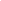 IBAN N. ……………………………………………………………………………………………..Presso……………………………………………………………………………………………….i cui soggetti delegati ad operare su tale conto sono:…………………………………………..cod. fisc………………………………………………….…………………………………………..cod. fisc………………………………………………….…………………………………………..cod. fisc…………………………………………………. 	(Solo per coloro che presentano esplicita dichiarazione, sottoscritta dal legale rappresentante, che non hanno un conto dedicato, anche in via non esclusiva, alle transazioni con la pubblica amministrazione-di cui alla legge per il “Piano straordinario contro le mafie” 13 agosto 2010, n. 136, modificata dal D.L. 12/11/2010 n. 187).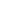 N.B. – Sono esclusi dall’obbligo dei conti correnti dedicati i seguenti soggetti: Enti previdenziali, assicurativi, istituzionali e Enti gestori e fornitori di pubblici servizi che possono scegliere le seguenti modalità di pagamento: Accredito su c/c bancario o postale n°……………………………………………………………        presso ………………………………………………………………………………...……………...Inoltre ai sensi degli artt. 46 e 47 del D.P.R. n. 445 del 28.12.2000 e consapevole delle sanzioni penali, nel caso di dichiarazioni non veritiere, di formazione o uso di atti falsi, richiamate dagli artt. 75 e 76 del medesimo D.P.R n. 445/2000:ATTESTA CHE(N.B. Compilare in ogni sua parte)che l'iniziativa in oggetto è stata effettivamente e regolarmente attuata dal ________al __________con le modalità indicate nella allegata scheda descrittiva riepilogativa (modello B1);è stato garantito l’accesso all’iniziativa da parte di tutti gli interessati;che, per l’organizzazione dell’iniziativa in oggetto, il soggetto da me rappresentato ha sostenuto le spese ed ha acquisito o deve ancora acquisire le entrate elencate nell’allegato rendiconto analitico (modello B2);che tutta la documentazione allegata in fotocopia è conforme agli originali conservati presso la sede del beneficiario del contributo ed è a disposizione per eventuali controlli che la Camera di Commercio vorrà effettuare;che le spese rendicontate sono state tutte regolarmente pagate come indicato nell’allegato rendiconto analitico e come da quietanze allegate;che, per il soggetto rappresentato, l’IVA sulle spese relative all’iniziativa in oggetto è: 	detraibile e pertanto non viene esposta tra i costi;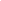 		indetraibile e pertanto viene esposta tra i costi;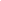  	parzialmente indetraibile (per il ____________%) 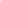 che, per l’iniziativa in oggetto:		non si intendono rendicontare le spese del personale di cui all’art. 5 comma 1 lett. b) dell’avviso pubblico;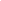 	le spese del personale, di cui all’art. 5 comma 1 lett. b) dell’avviso pubblico, effettivamente sostenute ammontano ad € ______________ (l’importo autocertificato non può superare il 40% del budget). A tal fine allega l’apposito modello B3 e la documentazione a corredo richiesta;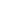 che per l’iniziativa in oggetto: 	non ha acquisito né deve ancora acquisire entrate; oppure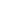 	le entrate accertate - anche se ancora materialmente non acquisite/incassate - riferibili al progetto (eventuali  contributi richiesti ad altri enti pubblici o altri proventi per sponsor o compartecipazione di privati, eventuali altri proventi attesi ed ogni altra fonte di finanziamento come (biglietti di ingresso, quote di iscrizione/partecipazione, vendita di beni e servizi …), ammontano complessivamente ad € _________________, così come dettagliato nell’allegato rendiconto analitico (modello B2);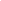 che non sono stati richiesti ulteriori contributi ad altri soggetti pubblici o privati e che l’iniziativa non beneficia di entrate derivanti da sponsorizzazioni, ricavi diretti della manifestazione o rimborsi spese acquisiti a vario titolo, ecc. oltre a quelli indicati nell’allegato rendiconto analitico B2 e che, quindi, i loghi di altri soggetti – non citati tra quelli rendicontati – eventualmente presenti nel materiale promozionale compaiono a titolo di patrocinio non oneroso; che il soggetto da me rappresentato si impegna a produrre ulteriori comunicazioni nel caso in cui pervengano entrate al momento non prevedibili;11) che, ai fini del trattamento fiscale del contributo richiesto, l’attività svolta in occasione dell’iniziativa a sostegno della quale la Camera di Commercio ha concesso il contributo:      rientra            non rientra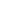 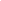 tra quelle produttive di reddito di impresa previste dall’art. 55 del D.P.R. 22 dicembre 1986 n. 917 (Testo Unico delle Imposte sui Redditi) e, pertanto, richiede che la Camera di Commercio       operi             non operi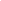 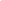 la ritenuta del 4%, di cui all’art. 28 del D.P.R. 600/73 sul contributo da liquidare, esonerando, in relazione a quanto dichiarato, la Camera di Commercio delle Marche da ogni responsabilità a livello fiscale, amministrativo e penale, qualora quanto dichiarato non dovesse corrispondere al vero per diversa imposizione accertata dai relativi Uffici Fiscali;12) che la liquidazione del presente contributo viene richiesta nel rispetto delle normative comunitarie in materia di aiuti di stato (cd. regime “de minimis” ai sensi del regolamento UE 18 dicembre 2013, n. 1407/2013 pubblicato sulla Gazzetta Ufficiale dell’Unione Europea n. L. 352 del 24/12/2013 relativo all’applicazione degli articoli 107 e 108 del trattato sul funzionamento dell’Unione europea agli aiuti «de minimis»).13) che è a conoscenza dei casi che comportano la riduzione o la revoca del contributo eventualmente concesso dalla Camera di Commercio;14) di essere disponibile a fornire all’Ente camerale tutti gli elementi informativi e di valutazione nonché la documentazione che si rendessero necessari , sotto la pena di inammissibilità del beneficio e di non opporsi ad eventuali controlli sulla documentazione relativa all’iniziativa oggetto del contributo richiesto;15) che sono state rispettate le disposizioni di cui all’articolo 4, comma 6 del D.L. 95 del 6 luglio 2012 (“Disposizioni urgenti per la revisione della spesa pubblica con invarianza dei servizi ai cittadini”), convertito nella legge n. 135 del 7 agosto 2012 (A decorrere dal 1° gennaio 2013 le pubbliche amministrazioni di cui all'articolo 1, comma 2, del decreto legislativo n. 165 del 2001 possono acquisire a titolo oneroso servizi di qualsiasi tipo, anche in base a convenzioni, da enti di diritto privato di cui agli articoli da 13 a 42 del codice civile esclusivamente in base a procedure previste dalla normativa nazionale in conformità con la disciplina comunitaria. Gli enti di diritto privato di cui agli articoli da 13 a 42 del codice civile, che forniscono servizi a favore dell'amministrazione stessa, anche a titolo gratuito, non possono ricevere contributi a carico delle finanze pubbliche. Sono escluse le fondazioni istituite con lo scopo di promuovere lo sviluppo tecnologico e l'alta formazione tecnologica e gli enti e le associazioni operanti nel campo dei servizi socio-assistenziali e dei beni ed attività culturali, dell'istruzione e della formazione, le associazioni di promozione sociale di cui alla legge 7 dicembre 2000, n. 383, gli enti di volontariato di cui alla legge 11 agosto 1991, n. 266, le organizzazioni non governative di cui alla legge 26 febbraio 1987, n. 49, le cooperative sociali di cui alla legge 8 novembre 1991, n. 381, le associazioni sportive dilettantistiche di cui all'articolo 90 della legge 27 dicembre 2002, n. 289, nonché le associazioni rappresentative, di coordinamento o di supporto degli enti territoriali e locali.);A corredo della domanda di rendiconto					              ALLEGAla scheda descrittiva riepilogativa dell’iniziativa (secondo il modello B1), timbrata e firmata, contenente:l’indicazione del richiedente il contributo, il titolo del progetto/iniziativa, una relazione dettagliata sullo svolgimento dell’iniziativa, nella quale vengono illustrati i risultati positivi ottenuti anche mediante l’utilizzo di indicatori qualitativi e quantitativi, corredata da idonea documentazione,l’indicazione delle modalità con le quali è stata data visibilità all’ente camerale corredata da idonea documentazione;il bilancio finale dell’iniziativa (secondo il modello B2), timbrata e firmata, contenente con l’indicazione analitica delle entrate realizzate o accertate e delle spese sostenute, dal quale si evince l’ammontare del disavanzo, con elencazione delle fatture e degli altri documenti di spesa fiscalmente idonei relativi alle spese sostenute con tutti i dati necessari per la loro individuazione;copia della documentazione di spesa (fatture, ricevute, notule, ecc.) e relativa documentazione di pagamento (quietanze), analiticamente elencati nell’apposita sezione del Modello B2; autocertificazione delle spese sostenute per il personale impegnato nella presente iniziativa (secondo il modello B3) e relativa documentazione di spesa (cedolini/buste paga e F24) e di pagamento (quietanze di pagamento degli stipendi e oneri), elencati nel Modello B3; copia della documentazione idonea a comprovare l’avvenuta pubblicizzazione dell’intervento camerale;copia del documento di identità, in corso di validità, del soggetto legale rappresentante firmatario.Informativa sul trattamento dei dati personali La presentazione della richiesta di contributo comporta il consenso al trattamento dei dati in essa contenuti, per gli effetti dell’art. 13 del Regolamento UE 2016/679 ai soli fini degli adempimenti necessari a dare applicazione al presente bando, ivi inclusa la comunicazione di tali informazioni alle banche dati dei contributi pubblici previste dall’ordinamento giuridico e alla pubblicità sulla rete internet ai sensi del D.Lgs. 33/2013.Si informano i richiedenti che i dati personali ed aziendali forniti alla Camera di Commercio delle Marche saranno oggetto di trattamento, con le modalità sia manuale che informatizzata, esclusivamente per le finalità del presente bando, allo scopo di assolvere tutti gli obblighi giuridici previsti da leggi, regolamenti e dalle normative comunitarie, nonché da disposizioni impartite da autorità a ciò legittimate.I dati personali saranno trattati dalla Camera di Commercio delle Marche per il perseguimento delle sopraindicate finalità in modo lecito e secondo correttezza, nel rispetto del Decreto legislativo 30 giugno 2003, n. 196 “Codice in materia di protezione dei dati personali”, del D. Lgs. 101/2018, del GDPR Reg. (UE) 2016/679 e s.m.i..Titolare del trattamento è la Camera di commercio delle Marche, Largo XXIV Maggio 1, 60123 Ancona, in persona del suo legale rappresentante p.t. che può essere contattato mediante e-mail all’indirizzo Pec: cciaa@pec.marche.camcom.it.Il Responsabile Protezione Dati Personali (DPO – data protection officer) può essere contattato all’indirizzo email: cciaa@pec.marche.camcom.it.All’interessato sono riconosciuti i diritti previsti dagli artt. da 15 a 22 del Regolamento UE che potrà esercitare scrivendo all’indirizzo e-mail: cciaa@pec.marche.camcom.it.Luogo e data 							             Firma del dichiarante _____________________________  			______________________________